§808.  Removal of directors by shareholdersThe shareholders may remove one or more directors with or without cause unless the corporation's articles of incorporation provide that directors may be removed only for cause.  A director may be removed by the shareholders only at a meeting called for the purpose of removing that director and the meeting notice must state that the purpose, or one of the purposes, of the meeting is removal of the director.  [PL 2001, c. 640, Pt. A, §2 (NEW); PL 2001, c. 640, Pt. B, §7 (AFF).]1.  Removal by voting group.  If a director is elected by a voting group of shareholders, only the shareholders of that voting group may participate in the vote to remove that director.[PL 2001, c. 640, Pt. A, §2 (NEW); PL 2001, c. 640, Pt. B, §7 (AFF).]2.  Votes needed to remove.  If cumulative voting is authorized, a director may not be removed if the number of votes sufficient to elect that director under cumulative voting is voted against the removal of that director.  If cumulative voting is not authorized, a director may be removed only by the affirmative vote of at least 2/3 of the shares entitled to vote on the removal.  The corporation's articles of incorporation may require a greater or lesser vote in order to remove directors but not less than a majority of votes cast, including, but not limited to, the necessity of a unanimous vote of shareholders or relevant voting group.[PL 2003, c. 344, Pt. B, §64 (AMD).]SECTION HISTORYPL 2001, c. 640, §A2 (NEW). PL 2001, c. 640, §B7 (AFF). PL 2003, c. 344, §B64 (AMD). The State of Maine claims a copyright in its codified statutes. If you intend to republish this material, we require that you include the following disclaimer in your publication:All copyrights and other rights to statutory text are reserved by the State of Maine. The text included in this publication reflects changes made through the First Regular and First Special Session of the 131st Maine Legislature and is current through November 1. 2023
                    . The text is subject to change without notice. It is a version that has not been officially certified by the Secretary of State. Refer to the Maine Revised Statutes Annotated and supplements for certified text.
                The Office of the Revisor of Statutes also requests that you send us one copy of any statutory publication you may produce. Our goal is not to restrict publishing activity, but to keep track of who is publishing what, to identify any needless duplication and to preserve the State's copyright rights.PLEASE NOTE: The Revisor's Office cannot perform research for or provide legal advice or interpretation of Maine law to the public. If you need legal assistance, please contact a qualified attorney.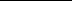 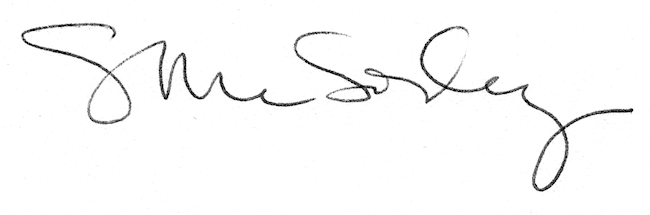 